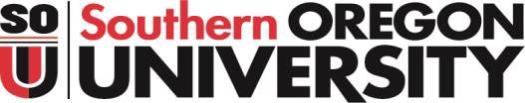 Course: FL 511: Second Language Acquisition Theory and PracticeProfessor: Dr. Brianna Janssen SánchezE-mail: janssensb@sou.eduPhone, FaceTime or text message (217-273-7168)Class Schedule 8:00 a.m.-9:50 a.m. (PST) Monday-Friday.Description and Course ObjectivesThis course provides an overview of historical, modern and alternative approaches to second language acquisition (SLA) and the teaching methodologies that embody these approaches. Students will detail differences between and similarities among the various models of SLA as they learn how to identify, align them with ACTFL aligned teaching methodologies, and integrate them into the world language classroom. The following are the course objectives:Read, summarize, and discuss literature from the field of SLA and SLA informed language teaching.Apply concepts of SLA to teaching experiences and future practices through reflective writing, responses to discussion prompts, and materials design.Promote connections of SLA theoretical concepts and language teaching practice through a collective, interactive class discussion.Connect course learning with scholarly research and other multimodal resources through conducting a collaborative and participatory round-table discussion.Course Requirements:Required Textbook: Common Ground: Second Language Acquisition goes to the Classroom. Direct purchase link here.Common Ground’s Companion Website (articles & books, blog posts, podcasts, webinars & presentations, videocasts, databases & other resources). Supplemental materials are found on our course Moodle site. Note: The readings in this course are copyrighted. They are intended for use only by students registered for this course and only for instructional activities associated with and for the duration of the course. They may not be retained in another medium or disseminated further. Main journals that publish SLA research, in alphabetical order: Annual Review of Applied LinguisticsApplied Linguistics The Canadian Modern Language Review International Journal of Applied Linguistics International Review of Applied Linguistics Foreign Language Annals Language Learning Language Learning & Technology (open access online: http://llt.msu.edu/) Language TeachingLanguage Teaching Research The Modern Language Journal Second Language Research Studies in Second Language Acquisition System TESOL Quarterly Course Expectations:I will conduct this course as a discussion/seminar format. Consequently, you and your colleagues will be responsible for participating and in some instances, leading discussion about the readings and related topics. You must come to class prepared to engage with your colleagues and the readings in critical, detailed, and informed comments and questions. Lively and vigorous intellectual discussion is important to your own understanding of the techniques and theories of this course and to those of your colleagues. I expect quality participation from all students (e.g., consideration of the assigned readings, synthesis of those readings from diverse viewpoints); respect for others’ views; and considerations of others in the course (including but not limited to monopolizing conversations, cell phone or text conversations during class, talking when others are talking, and/or holding side conversations). One of my goals for this course is to have this classroom be a place where each of us may speak freely and share insights, critiques, evaluations and opinions. I will express opinions about matters discussed in class, but you have no obligation to agree with me. Respect for each other’s processing and understanding of the concepts we cover will be fundamental. My experience with this course leads me to some thoughts on opinions. Certainly, in this course, you will be asked to develop and propose opinions about the readings, their application or relevance to your teaching context, and what you value as an educator. It is important to keep in mind a few qualities about opinions and opinionating. First, opinions are not equal; indeed, if that were the case, we would never have such concepts as “best practices”. There are criteria from which we can judge the value of opinions. Often, we are tempted to draw from our own experience to form our opinion. It is important to realize, though, that personal experience is only one component of a good opinion; other criteria include scholarship, theory, and practice. Opinions can be wrong if they are based upon inadequate information, theory or practice. Opinions do not have to be agreed upon in consensus, dissensus can also be productive. Opinions must be supported by evidence and in this course, opinions will be assessed and evaluated by that evidence. Finally, simple response opinions such as “I like it” or “I disagree” without support are insufficient. Course Evaluation Components:Preparation and Participation 10%Preparation Tasks 30%SLA Scholarly Article Summary and Presentation 20%Collective Discussion Lead 10%Final Roundtable Project 30% Description of Course Components: Preparation & Participation (10%)Preparation and active participation are vital in each session. Due to the intensive format of the SLI program, your punctuality and attendance in class is extremely important. You are required to be present, prepared and to actively participate in the various interactive activities. Missing class is not permitted. Late arrivals will be reflected in daily participate grades. Each absence will result in a 10% reduction in your final grade. In the case of illness or another emergency, the student should consult with the professor and the director of SLI. Preparation Tasks (30%)Students will complete preparation tasks identified in the course calendar and will be completed either in or outside of class. Preparation tasks serve to expand students’ skills in succinctly summarizing, analyzing and reflecting on literature in the field and designing theory informed classroom materials. A significant emphasis is placed on the practice of making connections between SLA theory and the practice of language teaching. Complete guidelines and instructions for submission of preparation tasks can be found on Moodle.SLA Scholarly Article Summary and Presentation (20%)Each student, pair, or group of 3 will select and summarize individually (written) a scholarly article related to SLA or SLA informed classroom language teaching. Students will then present and lead a discussion of their article during the session assigned on Moodle to encourage colleagues to connect the article to their own language teaching practice. Collective Discussion Lead (10%)Collectively, students will take ownership of a textbook chapter and will take turns leading an engaging discussion on the assigned chapter topic. Students can work individually, in pairs, or groups of 3. Discussion leader topics and schedule will be defined during the first week of the session. Complete guidelines and instructions for the individual discussion leader can be found on Moodle.Final Round-Table Project (30%)Students will prepare for, present, and moderate discussion for a final round-table project to support SLA theory to practice connections. Students can work individually, in pairs, or in groups of 3. The activity is completed in four related parts.Part 1: Students will explore the multimodal resources on the text companion website (or other) and select one resource that connects to the course content (SLA theoretical perspective, SLA informed language teaching) and the students’ own interests and teaching philosophiesPart 2: Students will write a two-to-three-page response connecting the multimodal resource(s) and related course content (SLA theoretical perspective) with relevant links and citations. Students will include one paragraph explaining their ideas for part 3Part 3: Students will plan and propose an interactive round table discussion with visual support that synthesizes the multimodal resource(s) and related course content (SLA theoretical perspective) in a way that promotes practice-related reflection and expansion of the round table topic. The time dedicated to each roundtable session will depend on grouping dynamics and number of students (estimated 20-30 min).Part 3: During the final class sessions, students will lead an in-class roundtable to present their synthesis and moderate discussion.Complete guidelines and instructions for submission for the final round-table project components can be found on Moodle.Course Calendar*Changes to assignments and due dates can be made at the discretion of the instructor. Final course calendar to be posted on Moodle on the first day of class June 24, 2022.SessionDuring the SessionPreparation and AssignmentsWeek 1Week 1Week 1Monday, June 24Introductions (Course, Instructor, Students)What is SLA? Read CG Preface and Notes on Terminology togetherDiscuss Chapter 1 Pre-testSyllabus Acronyms and Key PointsRead CG Chapter 1: Guiding Principles: What do I need to know?Task 1: Chapter 1 D&E Questions 1, 3, & 4 or 5 Tuesday, June 25Interactive discussion CG Chapter 1Discussion of Major Assignments (Scholarly article summary and presentation and Collective Discussion Lead) Read CG Chapter 1: Guiding Principles: What does it look like in the classroom? ACTFL Modes of Communication (on Moodle)Task 2: Chapter 1 O&A #3 Task 3: ACTFL Modes of communication QuizWednesday June 26Interactive discussion CG Chapter 1Discuss CG Chapter 2 Pre-test questions Reserve 30 minute for discussion of the Final Round Table assignment. Read CG Chapter 2: Goals and Assessment: What do I need to know?Task 4: Chapter 2 D&E Questions 1, 7, 8 or 10Task 5: Identify if working alone, pair, or group and select scholarly article.Thursday June 27Interactive discussion CG Chapter 2Read CG Chapter 2: Goals and Assessment: What does it look like in the classroom? Task 6: Chapter 2 D&E Questions 13; O&A: 3Friday June 28Interactive discussion CG Chapter 2Discuss CG Chapter 3 Pre-test questions 1 hour dedicated to individual/pair presentation Chapter 3Course evaluation note taking session. Read CG Chapter 3: Input: What do I need to know?Task 7: D&E Questions 2 or 3 & 6Individual/pair presentation and lesson plan submission for Chapter 3Week 2Week 2Week 2Monday July 1Collective Discussion Lead Chapter 3Read CG Chapter 3: Input: What does it look like in the classroom? Task 8: D&E Question 9, O&A Question 3SLA Scholarly Article Summary and PresentationTuesday July 2Collective Discussion Lead Chapter 3Discuss CG Chapter 4 Pre-test questions Scholarly Article Presentation 1Read CG Chapter 4: Reading, Listening, Viewing: What do I need to know?Task 9: Chapter 4 D & E Questions 1, 2, & 6 or 7Wednesday July 3Interactive discussion CG Chapter 4Scholarly Article Presentation 2Discuss Final Round-Table ProjectRead CG Chapter 4: Reading, Listening, Viewing What does it look like in the classroom?Task 10: Chapter 4 O&A question 3Thursday July 4Interactive discussion CG Chapter 4Discuss CG Chapter 5 Pre-test questions Scholarly Article Presentation 3Read CG Chapter 5: Output: What do I need to know?Task 11:  Chapter 5 D&E Questions 1 and choose 1 of 6, 7, or 9Friday July 5Interactive discussion CG Chapter 5Scholarly Article Presentation 4Course evaluation note taking session. Read CG Chapter 5: Output: What does it look like in the classroom?Task 12:  Chapter 5 O&A Question 3Final Round Table Part 1Week 3Week 3Week 3Monday July 8Interactive discussion CG Chapter 5Discuss CG Chapter 6 Pre-test questions Scholarly Article Presentation 5Read CG Chapter 6: Interaction: What do I need to know?Task 13: Chapter 6 D& E Questions 3, 4, & 7 or 9Final Round Table Part 2Tuesday July 9Interactive discussion CG Chapter 6Scholarly Article Presentation 6Read CG Chapter 6: Interaction: What does it look like in the classroom?Task 14: Chapter 6 O&A Question 3Wednesday July 10Interactive discussion CG Chapter 6Scholarly Article Presentation 7Read CG: EpilogueTask 15: Instructions on MoodleFinal Round Table Part 3Thursday July 11Let’s Get Real: Epilogue discussion and sharingPart 4: Roundtable Presentation Session 1No Readings, Tasks or Assignments. Friday July 12Part 4: Roundtable Presentations Session 2Course evaluations if available. If not, course evaluation note taking session.  No Readings, Tasks or Assignments. Make a note in your calendar to complete course evaluations.